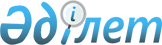 О переименовании села Казалы и Казалыского сельского округа города АксуСовместное постановление и решение акимата, маслихата Павлодарской области от 14 декабря 2007 года N 3, 52/3. Зарегистрировано департаментом юстиции Павлодарской области 24 января 2008 года за N 3100.



       В соответствии с подпунктом 4) пункта 1 статьи 6 
 Закона 
 Республики Казахстан "О местном государственном управлении в Республики Казахстан" и подпунктом 4) статьи 11 
 Закона 
 Республики Казахстан "Об административно-территориальном устройстве Республики Казахстан", постановлением Правительства Республики Казахстан от 5 марта 1996 года N 281 "Об утверждении Порядка наименования и переименования организаций, железнодорожных станций, аэропортов, а также физико-географических объектов Республики Казахстан и изменении транскрипции их названий", совестным решением маслихата и акимата города Аксу от 5 февраля 2007 года N 229/32, заключением областной ономастической комиссии от 12 марта 2007 года, постановлением акимата области N 261/8 от 2 ноября 2007 года "О переименовании села Казалы и Казалыского сельского округа города Аксу", с учетом мнения жителей села Казалы, акимат Павлодарской области ПОСТАНОВИЛ и областной маслихат РЕШИЛ:




      1. Внести в административно - территориальное устройство города Аксу следующие изменения:



      переименовать село Казалы и Казалыский сельский округ города Аксу в село и сельский округ имени Мамаита Омарова города Аксу.



      2. Контроль за выполнением данного решения возложить на постоянную комиссию областного маслихата по вопросам обеспечения прав, законных интересов граждан.




      3. Настоящее решение вводится в действие по истечению десяти календарных дней после дня официального опубликования.


      Председатель сессии  Р. Гафуров



      Аким области   К. Нурпеисов


					© 2012. РГП на ПХВ «Институт законодательства и правовой информации Республики Казахстан» Министерства юстиции Республики Казахстан
				